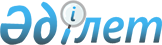 Об Инструкции о порядке совершения отдельных таможенных операций в отношении временно ввозимых и временно вывозимых транспортных средств международной перевозкиРешение Комиссии таможенного союза от 18 ноября 2010 года № 511

      Комиссия Таможенного союза решила:



      1. Утвердить со сроком вступления в силу с 1 января 2011 года Инструкцию о порядке совершения отдельных таможенных операций в отношении временно ввозимых и временно вывозимых транспортных средств международной перевозки (прилагается).



      2. Установить, что до 1 января 2011 года таможенные операции, связанные с таможенным декларированием и оформлением временного ввоза или временного вывоза транспортных средств международной перевозки и завершением такого временного ввоза или временного вывоза, в части не определенной Таможенным кодексом Таможенного союза, совершаются в соответствии с законодательством государств - членов Таможенного союза.               Члены Комиссии таможенного союза:      От Республики      От Республики      От Российской

      Беларусь           Казахстан          Федерации      А. Кобяков         У. Шукеев          И. ШуваловУТВЕРЖДЕНА                    

Решением Комиссии             

Таможенного союза             

от 18 ноября 2010 года № 511   

Инструкция о порядке совершения отдельных таможенных операций

в отношении временно ввозимых и временно вывозимых

транспортных средств международной перевозки      Сноска. По всему тексту Инструкции слова «государство – член Таможенного союза» в соответствующих числе и падеже заменены словами «государство-член» в соответствующих числе и падеже, слова «таможенная территория Таможенного союза» в соответствующем падеже заменены словами «таможенная территория Союза» в соответствующем падеже решением Коллегии Евразийской экономической комиссии от 01.11.2016 № 132 (вступает в силу по истечении 180 календарных дней с даты его официального опубликования). 

I. Общие положения

      1. Инструкция о порядке совершения отдельных таможенных операций в отношении временно ввозимых и временно вывозимых транспортных средств международной перевозки (далее - Инструкция) разработана в соответствии с пунктами 3 и 6 статьи 180, пунктом 3 статьи 190 и пунктом 5 статьи 350 Таможенного кодекса Таможенного союза и устанавливает сведения, подлежащие указанию в таможенной декларации на транспортное средство (далее – ТДТС), определяет порядок регистрации ТДТС, форму и порядок проставления отметок на ТДТС, а также единый порядок совершения отдельных таможенных операций при временном ввозе и временном вывозе транспортных средств международной перевозки (далее - ТСМП) (в том числе при осуществлении этими ТСМП перевозки грузов через территорию государства, не являющегося членом Евразийского экономического союза (далее – Союз) в целях таможенного контроля за временным ввозом и временным вывозом ТСМП, в том числе с использованием информационных технологий.

      Сноска. Пункт 1 с изменениями, внесенными решениями Коллегии Евразийской экономической комиссии от 16.07.2013 № 158 (вступает в силу по истечении 30 календарных дней с даты его официального опубликования); от 25.03.2014 № 48 (вступает в силу по истечении 30 календарных дней с даты его официального опубликования); от 01.11.2016 № 132 (вступает в силу по истечении 180 календарных дней с даты его официального опубликования).



      2. В качестве ТДТС используются стандартные документы перевозчика, предусмотренные международными договорами в области транспорта, участниками которых являются государства – члены Союза (далее – государства-члены), если в них содержатся сведения о ТСМП, его маршруте, грузе, припасах, об экипаже и о пассажирах, цели ввоза (вывоза) ТСМП и (или) наименовании запасных частей и оборудования, которые перемещаются для ремонта или эксплуатации ТСМП, указанные в статье 159 Таможенного кодекса Таможенного союза, в зависимости от вида транспорта.

      В случае отсутствия в стандартных документах перевозчика указанных сведений в качестве ТДТС используется форма таможенной декларации на транспортное средство, утвержденная Решением Комиссии Таможенного союза от 14 октября 2010 года № 422 "О форме таможенной декларации на транспортное средство и Инструкции о порядке ее заполнения" (далее - Решение КТС № 422).

      В случае временного вывоза с таможенной территории автомобильного ТСМП, зарегистрированного в государств–члена, ТДТС по желанию лица, совершающего таможенные операции, может подаваться либо в форме документа о государственной регистрации и национальной принадлежности ТСМП, выданного в установленном порядке (далее – свидетельство), в соответствии с разделом II1 настоящей Инструкции, либо с использованием стандартных документов перевозчика или по форме ТДТС, утвержденной Решением КТС № 422.

      Сноска. Пункт 2 с изменениями, внесенными решениями Коллегии Евразийской экономической комиссии от 16.07.2013 № 158 (вступает в силу по истечении 30 календарных дней с даты его официального опубликования); от 25.03.2014 № 48 (вступает в силу по истечении 30 календарных дней с даты его официального опубликования); от 01.11.2016 № 132 (вступает в силу по истечении 180 календарных дней с даты его официального опубликования).



      3. ТДТС подается в таможенный орган, расположенный в месте прибытия на таможенную территорию или месте убытия с этой территории.

      Подача ТДТС в соответствии с настоящей Инструкцией не сопровождается представлением таможенному органу ее электронной копии.

      Сноска. Пункт 3 с изменением, внесенным решением Коллегии Евразийской экономической комиссии от 25.03.2014 № 48 (вступает в силу по истечении 30 календарных дней с даты его официального опубликования).



      4. ТДТС может быть подана на состав ТСМП. В таких случаях ТДТС должна содержать сведения о каждом транспортном средстве из состава ТСМП.



      5. При использовании в качестве ТДТС стандартных документов перевозчика за основу ТДТС принимаются следующие документы:

      для морского (речного) транспорта - общая декларация, при ее отсутствии -иные транспортные (перевозочные) документы;

      для воздушного транспорта - генеральная декларация, при ее отсутствии - иные транспортные (перевозочные) документы;

      для железнодорожного транспорта - передаточная ведомость на железнодорожный подвижной состав;

      для автомобильного транспорта - копия либо дополнительный экземпляр международной товарно-транспортной накладной CMR.

      При отсутствии в перечисленных документах сведений, предусмотренных пунктом 2 статьи 350 Таможенного кодекса Таможенного союза, недостающие сведения сообщаются путем представления таможенному органу иных стандартных документов, которые являются неотъемлемой частью ТДТС.

      Сноска. Пункт 5 с изменением, внесенным решением Коллегии Евразийской экономической комиссии от 25.03.2014 № 48 (вступает в силу по истечении 30 календарных дней с даты его официального опубликования).



      6. Если в перечисленных в пункте 5 Инструкции документах указаны сведения о перемещаемых контейнерах, то подачи отдельной ТДТС на контейнеры не требуется.



      7. Подача ТДТС, за исключением случаев, когда ТДТС подается в форме свидетельства, сопровождается представлением следующих документов:

      паспорт или иной документ, удостоверяющий личность лица, совершающего таможенные операции, установленный законодательством государств-членов;

      транспортные (перевозочные) документы (за исключением порожних транспортных средств);

      документ о государственной регистрации и национальной принадлежности ТСМП (за исключением железнодорожного транспорта и контейнеров).

      документы, подтверждающие маршрут следования, начавшийся за пределами таможенной территории Союза и заканчивающийся на таможенной территории Союза, – в отношении контейнеров, которые зарегистрированы на территории государства, не являющегося членом Союза, прибыли на таможенную территорию Союза водным транспортом и перевозятся по таможенной территории Союза (в том числе через территорию государства, не являющегося членом Союза) иным видом транспорта для доставки находящихся в них товаров конечному получателю на таможенной территории Союза (далее – иностранные контейнеры, прибывшие водным транспортом).

      В случае если временно ввезенное ТСМП используется лицом государства-члена, уполномоченным на это иностранным лицом, для завершения или начала международной перевозки грузов, пассажиров и (или) багажа на таможенной территории либо за ее пределами таможенному органу дополнительно представляются документы, предусмотренные подпунктом 2) пункта 1 статьи 342 Таможенного кодекса Таможенного союза. В отношении временно ввозимых железнодорожных ТСМП таким документом является передаточная ведомость на железнодорожный подвижной состав.

      Если таможенные операции, связанные с таможенным декларированием временного ввоза или временного вывоза ТСМП, совершаются таможенным представителем, то дополнительно к перечисленным документам таможенному органу представляется документ, подтверждающий полномочия лица, совершающего таможенные операции (в случае если с даты выдачи такого документа прошло менее 14 календарных дней).

      Сноска. Пункт 7 с изменениями, внесенными решениями Коллегии Евразийской экономической комиссии от 16.07.2013 № 158 (вступает в силу по истечении 30 календарных дней с даты его официального опубликования); от 25.03.2014 № 48 (вступает в силу по истечении 30 календарных дней с даты его официального опубликования); от 01.11.2016 № 132 (вступает в силу по истечении 180 календарных дней с даты его официального опубликования).



      8. В случаях, когда на ТСМП перемещаются товары, находящиеся под таможенным контролем, допускается подача ТДТС одновременно с подачей транзитной декларации.



      9. При временном ввозе ТСМП перевозчик совершает таможенные операции, связанные с декларированием временного ввоза ТСМП, в срок, установленный пунктом 4 статьи 160 Таможенного кодекса Таможенного союза.



      10. При таможенном декларировании временного ввоза или временного вывоза ТСМП перевозчик представляет в таможенный орган ТДТС в двух экземплярах, за исключением следующих случаев:

      подача ТДТС в форме свидетельства;

      временный ввоз на таможенную территорию Союза и обратный вывоз с такой территории иностранных контейнеров, прибывших водным транспортом.

      При вывозе с таможенной территории временно ввезенных ТСМП и при ввозе на такую территорию временно вывезенных ТСМП таможенному органу представляется один экземпляр ТДТС.

      Сноска. Пункт 10 с изменениями, внесенными решениями Коллегии Евразийской экономической комиссии от 16.07.2013 № 158 (вступает в силу по истечении 30 календарных дней с даты его официального опубликования); от 01.11.2016 № 132 (вступает в силу по истечении 180 календарных дней с даты его официального опубликования). 

II. Совершение таможенных операций при таможенном

декларировании временно ввозимых и временно вывозимых ТСМП, за

исключением случаев, когда ТДТС подается в форме свидетельства      Сноска. Наименование раздела II в редакции решения Коллегии Евразийской экономической комиссии от 25.03.2014 № 48 (вступает в силу по истечении 30 календарных дней с даты его официального опубликования).

      11. При вывозе с таможенной территории Таможенного союза временно ввезенных ТСМП и при ввозе на такую территорию временно вывезенных ТСМП в качестве ТДТС допускается использовать ТДТС, представленную при таможенном декларировании временно ввозимых или временно вывозимых ТСМП соответственно.

      При временном ввозе на таможенную территорию Союза в качестве ТСМП иностранных контейнеров, прибывших водным транспортом, через территорию государства, не являющегося членом Союза, для доставки находящихся в таких контейнерах товаров до конечного получателя на таможенной территории Союза и последующем их обратном вывозе с таможенной территории Союза в качестве ТДТС допускается использовать ТДТС, представленную при таможенном декларировании в качестве ТСМП этих иностранных контейнеров, прибывших водным транспортом, в рамках такого временного ввоза.

      Сноска. Пункт 11 с изменениями, внесенными решениями Коллегии Евразийской экономической комиссии от 25.03.2014 № 48 (вступает в силу по истечении 30 календарных дней с даты его официального опубликования); от 01.11.2016 № 132 (вступает в силу по истечении 180 календарных дней с даты его официального опубликования).



      12. При совершении таможенных операций, связанных с таможенным декларированием временно ввозимых на таможенную территорию и временно вывозимых с этой территории ТСМП, должностное лицо таможенного органа осуществляет следующие таможенные операции:



      1) регистрация даты и времени подачи ТДТС в журнале, форма которого устанавливается органом государства-члена, уполномоченным в сфере таможенного дела, в том числе с использованием информационных систем и информационных технологий;



      2) регистрация ТДТС либо отказ в регистрации ТДТС в журнале, указанном в подпункте 1 настоящего пункта.



      В случае принятия решения об отказе в регистрации ТДТС на двух экземплярах ТДТС проставляется отметка "В регистрации отказано" с изложением причин отказа. Один экземпляр ТДТС с отметками таможенного органа возвращается перевозчику;



      3) установление срока временного ввоза ТСМП, до которого временно ввезенное ТСМП должно быть вывезено;



      4) оформление временного ввоза или временного вывоза ТСМП по результатам проверки ТДТС путем проставления в ТДТС (за исключением случаев, указанных в абзацах пятом – седьмом настоящего подпункта):

      при использовании в качестве ТДТС стандартных документов перевозчика с указанием в любом свободном месте соответствующего документа, определенного в пункте 5 Инструкции, - регистрационного номера ТДТС, структура которого определена в пункте 10 Инструкции о порядке заполнения таможенной декларации на транспортное средство, утвержденной Решением КТС № 422, даты окончания срока временного ввоза ТСМП путем производства записи: "Срок временного ввоза ДД.ММ.ГГГГ" (в отношении временно ввозимых ТСМП);

      при использовании в качестве ТДТС формы таможенной декларации на транспортное средство, утвержденной Решением КТС № 422, - путем заполнения графы А.

      Произведенные записи заверяются личной номерной печатью и подписью должностного лица таможенного органа с указанием даты выпуска.

      При временном ввозе на таможенную территорию Союза в качестве ТСМП иностранных контейнеров, прибывших водным транспортом, перемещавшихся по таможенной территории Союза через территорию государства, не являющегося членом Союза, оформление временного ввоза таких ТСМП по результатам проверки ТДТС осуществляется:

      при использовании в качестве ТДТС стандартных документов перевозчика – путем указания в соответствующем документе, предусмотренном пунктом 5 настоящей Инструкции (с новой строки после ранее присвоенного такой ТДТС регистрационного номера), регистрационного номера ТДТС, структура которого определена в пункте 10 Инструкции о порядке заполнения таможенной декларации на транспортное средство, утвержденной Решением КТС № 422, даты окончания срока временного ввоза ТСМП путем производства записи «Срок временного ввоза – ДД.ММ.ГГГГ»;

      при использовании в качестве ТДТС формы таможенной декларации на транспортное средство, утвержденной Решением КТС № 422, – путем заполнения графы А с проставлением регистрационного номера ТДТС после ранее присвоенного такой ТДТС регистрационного номера через знак разделителя «/».

      Сноска. Пункт 12 с изменениями, внесенными решениями Коллегии Евразийской экономической комиссии от 25.03.2014 № 48 (вступает в силу по истечении 30 календарных дней с даты его официального опубликования); от 01.11.2016 № 132 (вступает в силу по истечении 180 календарных дней с даты его официального опубликования).



      13. В случаях использования таможенными органами специальных программных средств допускается нанесение на ТДТС штрих-кода либо специальной самоклеющейся этикетки, содержащих перечисленные выше сведения.



      14. Учет временного ввоза или временного вывоза ТСМП производится в журнале, форма которого устанавливается органом государства-члена, уполномоченным в сфере таможенного дела, в том числе с использованием информационных систем и информационных технологий.



      15. Один экземпляр ТДТС, оформленной таможенным органом при временном ввозе или временном вывозе ТСМП, остается в таможенном органе, другой - возвращается перевозчику и изымается таможенным органом при завершении временного ввоза или временного вывоза ТСМП, за исключением следующих случаев:

      подача ТДТС в форме свидетельства;

      временный ввоз на таможенную территорию Союза и обратный вывоз с такой территории иностранных контейнеров, прибывших водным транспортом.

      Сноска. Пункт 5 с изменениями, внесенными решением Коллегии Евразийской экономической комиссии от 01.11.2016 № 132 (вступает в силу по истечении 180 календарных дней с даты его официального опубликования).

      151. При временном ввозе на таможенную территорию Союза иностранных контейнеров, прибывших водным транспортом, и перемещении этих контейнеров в рамках такого временного ввоза по таможенной территории Союза через территорию государства, не являющегося членом Союза, для доставки находящихся в них товаров до конечного получателя на таможенной территории Союза и совершении таможенных операций, связанных с таможенным декларированием таких контейнеров в качестве ТСМП, декларант представляет в таможенный орган ТДТС (в одном экземпляре), которую таможенный орган возвращает декларанту после совершения таможенных операций, связанных с таможенным декларированием, и проведения таможенного контроля в отношении декларируемых ТСМП.

      Сноска.Дополнено пунктом 151 решением Коллегии Евразийской экономической комиссии от 01.11.2016 № 132 (вступает в силу по истечении 180 календарных дней с даты его официального опубликования).



      16. В случае передачи временно ввезенных железнодорожных ТСМП железной дорогой (железнодорожным перевозчиком) государства-члена железной дороге (железнодорожному перевозчику) другого государства - члена в соответствии с пунктом 7 Соглашения об особенностях использования транспортных средств международной перевозки, осуществляющих перевозку пассажиров, а также прицепов, полуприцепов, контейнеров и железнодорожного подвижного состава, осуществляющих перевозку грузов и (или) багажа для внутренней перевозки на таможенной территории Таможенного союза от 18 июня 2010 года (далее - Соглашение), передающая временно ввезенные ТСМП железная дорога направляет информацию принимающей такие ТСМП железной дороге о регистрационном номере ТДТС и сроке временного ввоза ТСМП, в том числе с использованием информационных технологий и информационных систем. 

II1. Совершение таможенных операций при таможенном

декларировании временно вывозимых автомобильных ТСМП,

зарегистрированных в государствах–членах, а

также при завершении временного вывоза таких ТСМП в случаях,

когда ТДТС подается в форме свидетельства      Сноска. Инструкция дополнена разделом II1 в соответствии с решением Коллегии Евразийской экономической комиссии от 16.07.2013 № 158 (вступает в силу по истечении 30 календарных дней с даты его официального опубликования); в редакции решения Коллегии Евразийской экономической комиссии от 25.03.2014 № 48 (вступает в силу по истечении 30 календарных дней с даты его официального опубликования).

      161. В случае временного вывоза автомобильных ТСМП, зарегистрированных в государствах–членах, и подачи ТДТС в форме свидетельства такая подача сопровождается представлением паспорта или иного документа, удостоверяющего личность лица, совершающего таможенные операции, установленного законодательством государств–членов.

      Сноска. Пункт 161 в редакции решения Коллегии Евразийской экономической комиссии от 25.03.2014 № 48 (вступает в силу по истечении 30 календарных дней с даты его официального опубликования).



      162. При совершении таможенных операций, связанных с таможенным декларированием автомобильных ТСМП, зарегистрированных в государствах–членах, при их временном вывозе с таможенной территории должностным лицом таможенного органа осуществляются следующие таможенные операции:



      проверка на основе системы анализа и управления рисками сведений, указанных в свидетельстве;



      внесение регистрационного номера перемещаемого ТСМП, даты и времени пересечения таможенной границы Союза таким ТСМП, наименования организации-перевозчика, идентификационного номера ТСМП (VIN) в журнал, форма которого устанавливается органом государства – члена, уполномоченным в сфере таможенного дела,в том числе с использованием информационных систем и информационных технологий.



      Отметки (записи) на свидетельстве должностным лицом таможенного органа не проставляются (не производятся).



      При подаче ТДТС в форме свидетельства в случае принятия решения об отказе в регистрации ТДТС таможенным органом делаются две копии свидетельства, на которых проставляется отметка «В регистрации отказано» с изложением причин отказа. Одна копия свидетельства с отметкой таможенного органа направляется перевозчику.

      Сноска. Пункт 162 с изменениями, внесенными решениями Коллегии Евразийской экономической комиссии от 25.03.2014 № 48 (вступает в силу по истечении 30 календарных дней с даты его официального опубликования); от 01.11.2016 № 132 (вступает в силу по истечении 180 календарных дней с даты его официального опубликования).



      163. При ввозе на таможенную территорию Таможенного союза ТСМП, временно вывезенного в соответствии с пунктом 161 настоящей Инструкции, в целях завершения временного вывоза допускается подача ТДТС в форме свидетельства, представленного при таможенном декларировании такого временно вывозимого автомобильного ТСМП, сопровождаемая представлением паспорта или иного документа, удостоверяющего личность лица, совершающего таможенные операции, установленного законодательством государств–членов. При этом должностным лицом таможенного органа совершаются таможенные операции, указанные в пункте 162 настоящей Инструкции.

      Сноска. Пункт 163 с изменениями, внесенными решением Коллегии Евразийской экономической комиссии от 25.03.2014 № 48 (вступает в силу по истечении 30 календарных дней с даты его официального опубликования).



      164. В случае если временный вывоз ТСМП, указанного в пункте 161 настоящей Инструкции, завершается помещением такого ТСМП под таможенную процедуру в соответствии с пунктом 1 статьи 348 Таможенного кодекса Таможенного союза, таможенный орган, выпустивший такое ТСМП в соответствии с таможенной процедурой, регистрирует завершение такого временного вывоза в журнале, форма которого устанавливается органом государства–члена, уполномоченным в сфере таможенного дела, в том числе с использованием информационных систем и информационных технологий.

      Сноска. Инструкция дополнена пунктом 164 в соответствии с решением Коллегии Евразийской экономической комиссии от 25.03.2014 № 48 (вступает в силу по истечении 30 календарных дней с даты его официального опубликования). 

III. Отдельные таможенные операции с временно ввезенными ТСМП

      17. Для продления срока временного ввоза ТСМП заинтересованное лицо подает в таможенный орган, в регионе деятельности которого находится ТСМП, уполномоченный на производство таможенных операций, письменное мотивированное заявление о продлении срока временного ввоза (далее - заявление) в произвольной форме. В заявлении указываются место фактического нахождения ТСМП, регистрационный номер ТДТС, оформленной при временном ввозе ТСМП, первоначальный срок временного ввоза, дата, до которой необходимо продление срока временного ввоза, и причина продления первоначального срока временного ввоза. К заявлению прилагаются ТДТС, а также документы, свидетельствующие о необходимости продления указанного срока (при наличии).



      18. При представлении заявления железной дорогой (железнодорожным перевозчиком), представление ТДТС и иных документов не требуется. Указанное заявление может направляться в таможенные органы по оперативным каналам связи.



      19. Заявление должно быть подано в таможенный орган до истечения установленного срока временного ввоза.



      20. Решение о продлении срока временного ввоза ТСМП или отказе в его продлении принимается таможенным органом в возможно короткие сроки, но не позднее трех рабочих дней с момента регистрации заявления.



      21. Для принятия решения о продлении срока временного ввоза ТСМП, как правило, не требуется размещение ТСМП в зоне таможенного контроля. Однако, при наличии оснований, в целях осуществления таможенного контроля таможенный орган вправе потребовать размещения ТСМП в зоне таможенного контроля либо в других местах, определяемых таможенным органом, в соответствии с пунктом 3 статьи 95 Таможенного кодекса Таможенного союза.



      22. Продление срока временного ввоза оформляется путем проставления должностным лицом таможенного органа в ТДТС либо в заявлении (при продлении срока временного ввоза в отношении железнодорожных ТСМП и контейнеров, перемещаемых железнодорожным и морским транспортом) отметки "Срок продлен до ДД.ММ.ГГГГ".

      При использовании в качестве ТДТС стандартных документов перевозчика отметка о продлении срока временного ввоза проставляется над (в непосредственной близости) ранее установленной датой окончания срока временного ввоза.

      При использовании в качестве ТДТС формы таможенной декларации на транспортное средство, утвержденной Решением КТС № 422, заполняется графа С.

      Произведенные записи заверяются личной номерной печатью и подписью должностного лица таможенного органа, принявшего решение о продлении срока временного ввоза, с указанием даты проставления отметок.



      23. ТДТС с отметками о продлении срока временного ввоза возвращается перевозчику. Копия заявления с отметками о продлении срока временного ввоза направляется железной дороге (железнодорожному перевозчику), в том числе с использованием оперативных каналов связи (факсимильная связь, электронная почта и др.).

      Информация о продлении срока временного ввоза ТСМП (за исключением железнодорожных ТСМП и контейнеров) направляется в таможенный орган, оформивший временный ввоз ТСМП, в том числе с использованием информационных систем и информационных технологий.

      Информация о продлении срока временного ввоза железнодорожных ТСМП и контейнеров направляется в таможенный орган, оформивший временный ввоз ТСМП только с использованием информационных систем и информационных технологий.

      В случае принятия решения об отказе в продлении срока временного ввоза ТСМП на заявлении проставляется отметка "В продлении срока отказано" с изложением причин отказа. Заявление с отметками таможенного органа направляется перевозчику.

      Копия ТДТС и (или) заявление (копии заявления) с отметками о продлении срока временного ввоза или об отказе в продлении такого срока подлежат хранению в таможенном органе в течение одного года.



      24. При расцепке (расформировании) ТСМП (за исключением железнодорожных ТСМП и контейнеров, перемещаемых железнодорожным транспортом), когда одна ТДТС была оформлена на состав ТСМП, по письменному обращению перевозчика таможенный орган, в регионе деятельности которого фактически находится ТСМП, уполномоченный на производство таможенных операций, оформляет дубликаты ТДТС на основании экземпляра ТДТС, имеющегося у перевозчика.



      25. При утрате ТДТС таможенный орган, в регионе деятельности которого фактически находится ТСМП, уполномоченный на производство таможенных операций, оформляет дубликаты ТДТС по письменному обращению перевозчика, в котором в том числе указывается наименование таможенного органа, оформившего временный ввоз ТСМП.

      Таможенный орган, в регионе деятельности которого фактически находится ТСМП, уполномоченный на производство таможенных операций, не позднее дня, следующего за днем поступления обращения о выдаче дубликата ТДТС, по оперативным каналам связи (факсимильная связь, электронная почта и др.) направляет в соответствующий таможенный орган запрос о представлении копии ТДТС, оформленной при временном ввозе ТСМП.

      Таможенный орган, получивший запрос о представлении копии ТДТС, в кратчайшие сроки по оперативным каналам связи (факсимильная связь, электронная почта и др.) направляет копию экземпляра ТДТС, хранящегося в делах таможни, в таможенный орган, в регионе деятельности которого фактически находится ТСМП.



      26. Дубликаты ТДТС имеют форму копии ТДТС.

      На дубликате производится запись "Дубликат", а на экземпляре ТДТС, имеющемся у перевозчика, либо на копии ТДТС полученной из таможенного органа в соответствии с пунктом 25 настоящей Инструкции, в любом свободном месте производится запись "Выдан дубликат" с указанием даты проставления отметок, подписи, оттиска личной номерной печати должностного лица, оформившего дубликат. 

IV. Совершение таможенных операций при завершении временного

ввоза или временного вывоза ТСМП, за исключением случаев,

когда ТДТС подается в форме свидетельства      Сноска. Наименование раздела IV в редакции решения Коллегии Евразийской экономической комиссии от 25.03.2014 № 48 (вступает в силу по истечении 30 календарных дней с даты его официального опубликования).

      27. При вывозе с таможенной территории временно ввезенных ТСМП или при ввозе на таможенную территорию временно вывезенных ТСМП перевозчик должен представить в таможенный орган ТДТС и документы, указанные в пункте 7 Инструкции.



      28. После представления перевозчиком таможенному органу необходимых документов должностное лицо таможенного органа осуществляет следующие таможенные операции:



      1) регистрация подачи документов, в журнале, форма которого устанавливается органом государства-члена, уполномоченным в области таможенного дела, в том числе с использованием информационных систем и информационных технологий;



      2) регистрация завершения временного ввоза или временного вывоза ТСМП в журнале, указанном в подпункте 1 настоящего пункта;



      3) оформление завершения временного ввоза или временного вывоза ТСМП по результатам проверки ТДТС путем проставления в ТДТС:



      при использовании в качестве ТДТС стандартных документов перевозчика - путем указания в любом свободном месте соответствующего документа, указанного в пункте 5 Инструкции, регистрационного номера ТДТС, структура которого определена в пункте 10 Инструкции о порядке заполнения таможенной декларации на транспортное средство, утвержденной Решением КТС № 422;



      при использовании в качестве ТДТС формы таможенной декларации на транспортное средство, утвержденной Решением КТС № 422, - путем заполнения графы В.



      Если ТДТС на ТСМП подается в соответствии с пунктом 11 Инструкции, то регистрационный номер проставляется после присвоенного ранее такой ТДТС регистрационного номера через знак разделителя "/".



      Произведенные записи заверяются личной номерной печатью и подписью должностного лица таможенного органа с указанием даты проставления отметок.



      4) изъятие ТДТС, оформленной при временном ввозе или временном вывозе ТСМП (в отношении автомобильных ТСМП).

      Сноска. Пункт 28 с изменениями, внесенными решениями Коллегии Евразийской экономической комиссии от 25.03.2014 № 48 (вступает в силу по истечении 30 календарных дней с даты его официального опубликования); от 01.11.2016 № 132 (вступает в силу по истечении 180 календарных дней с даты его официального опубликования).



      29. В случае, когда временный ввоз ТСМП завершается помещением ТСМП под иные таможенные процедуры (за исключением таможенной процедуры таможенного транзита), таможенный орган, выпустивший ТСМП в соответствии с таможенной процедурой, регистрирует завершение временного ввоза ТСМП в журнале, форма которого устанавливается органом государства-члена, уполномоченным в области таможенного дела, в том числе с использованием информационных систем и информационных технологий.

      Сноска. Пункт 29 с изменением, внесенным решением Коллегии Евразийской экономической комиссии от 25.03.2014 № 48 (вступает в силу по истечении 30 календарных дней с даты его официального опубликования).



      30. Информация о завершении временного ввоза ТСМП (за исключением железнодорожных ТСМП и контейнеров) направляется в таможенный орган, оформивший временный ввоз, в том числе с использованием информационных систем и информационных технологий.

      Информация о завершении временного ввоза железнодорожных ТСМП и контейнеров направляется в таможенный орган, оформивший временный ввоз, только с использованием информационных систем и информационных технологий.



      31. В случае, когда временный вывоз ТСМП завершается помещением ТСМП под таможенные процедуры в соответствии с пунктом 1 статьи 348 Таможенного кодекса Таможенного союза, таможенный орган, выпустивший ТСМП в соответствии с таможенной процедурой, регистрирует завершение временного вывоза ТСМП в соответствующем журнале. 

V. Контроль за соблюдением временного ввоза

или временного вывоза ТСМП

      32. Контроль за соблюдением регулирующих таможенные правоотношения международных договоров и актов, составляющих право Союза, в отношении временно ввезенных и временно вывезенных ТСМП осуществляется таможенными органами, оформившими временный ввоз или временный вывоз ТСМП, а также таможенными органами, осуществляющими таможенные операции с временно ввезенными или временно вывезенными ТСМП, в том числе с использованием информационных технологий и информационных систем.

      Таможенные органы, осуществляющие таможенный контроль и таможенные операции, в которых участвуют временно ввезенные и временно вывезенные ТСМП, в случае необходимости, вправе запрашивать у таможенного органа, оформившего временный ввоз или временный вывоз ТСМП, сведения об обстоятельствах временного ввоза или временного вывоза, в том числе с использованием информационных технологий и информационных систем.

      До обеспечения возможности осуществления контроля с использованием информационных технологий за временным ввозом или вывозом иностранных контейнеров, прибывших водным транспортом, перемещаемых в рамках такого временного ввоза по таможенной территории Союза через территорию государства, не являющегося членом Союза, для доставки находящихся в них товаров до конечного получателя на таможенной территории Союза, таможенный орган при необходимости делает копию ТДТС для ее хранения в делах таможенного органа.

      Сноска. Пункт 32 с изменениями, внесенным решением Коллегии Евразийской экономической комиссии от 01.11.2016 № 132 (вступает в силу по истечении 180 календарных дней с даты его официального опубликования).



      33. Особенности взаимодействия между таможенными органами государств-членов при осуществлении таможенного контроля за временно ввезенными или временно вывезенными ТСМП с использованием информационных систем и информационных технологий определяются совместной технологией таможенных служб государств-членов.



      34. Таможенный контроль за временно ввезенными железнодорожными ТСМП осуществляется с использованием информационных технологий и информационных систем с учетом положения статьи 5 Соглашения.

      Таможенный контроль за временным ввозом контейнеров осуществляется с использованием информационных технологий и информационных систем.



      35. Для целей осуществления таможенного контроля и таможенных операций в отношении временно ввезенных железнодорожных ТСМП таможенные органы государства-члена могут запрашивать железную дорогу (железнодорожного перевозчика) данного государства об обстоятельствах ввоза и месте нахождения ТСМП.

      Железная дорога (железнодорожный перевозчик) государства-члена в течение 25 (двадцати пяти) рабочих дней с момента получения такого запроса направляет в соответствующий таможенный орган ответ на запрос, содержащий требуемую информацию с учетом сведений, представленных Железными дорогами (железнодорожными перевозчиками) иных государств-членов (в необходимых случаях).*



      36. Нормы Инструкции, предусматривающие применение информационных систем и информационных технологий при совершении таможенных операций в отношении временно ввозимых и временно вывозимых ТСМП, вступают в силу с момента готовности таможенных органов государств-членов использовать информационные системы и информационные технологии.      * пункт 35 действует до организации полноценного информационного взаимодействия между таможенными органами и Железными дорогами государств-членов.
					© 2012. РГП на ПХВ «Институт законодательства и правовой информации Республики Казахстан» Министерства юстиции Республики Казахстан
				